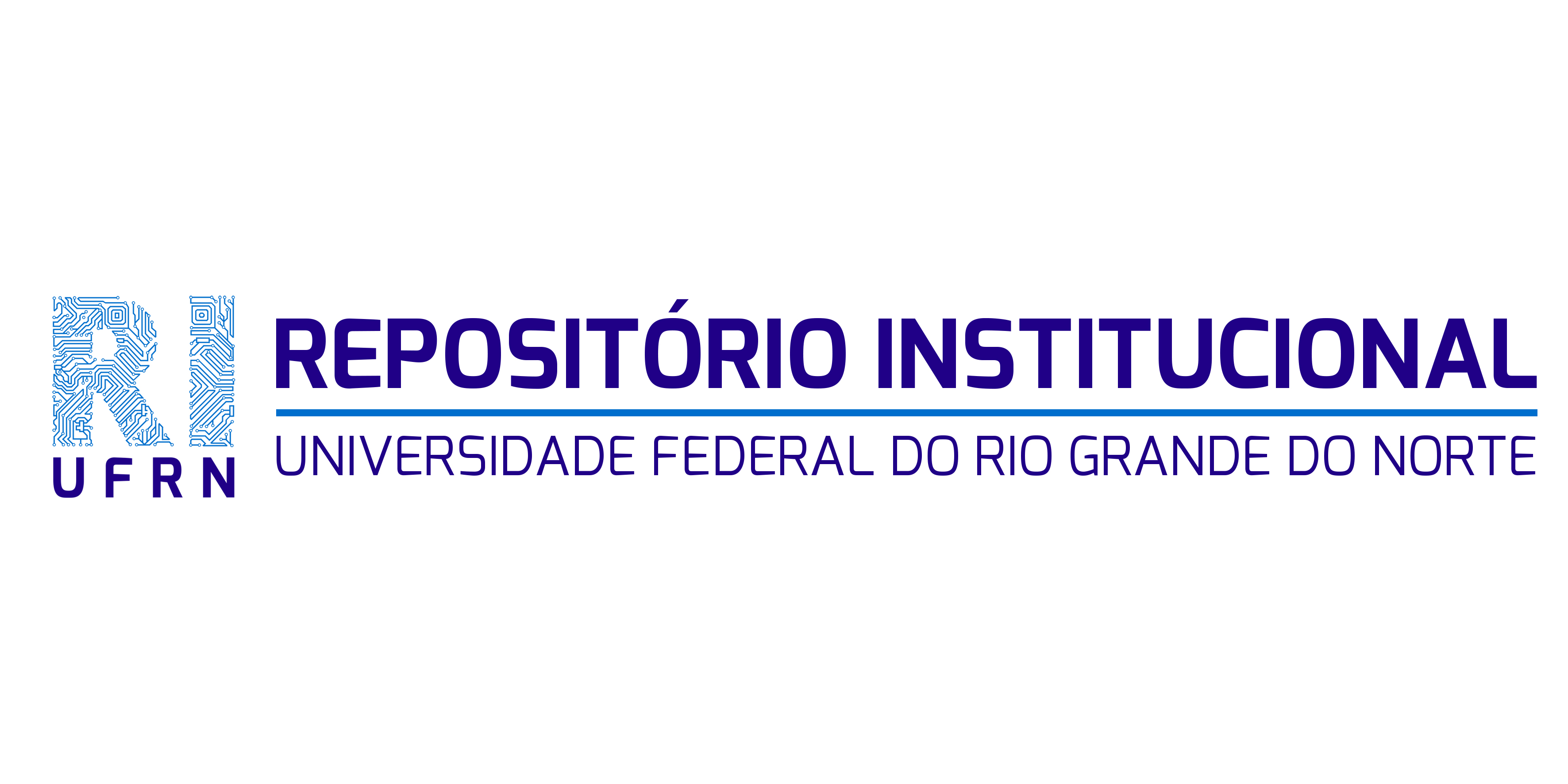 Padrão de Metadados AUTOR
Fazer a entrada para o autor da publicação de preferência por extenso, somente com as iniciais em maiúsculas, indicando no primeiro campo, o último sobrenome do autor e no segundo, os prenomes. Caso não seja possível identificar o nome completo, adotar como figura no documento. Obs: Recomenda-se consultar o site www.ufrn.br para verificar o nome completo dos docentes e servidores técnico-administrativos da UFRN. NÃO COLOCAR pontuação no final do preenchimento do autor; Autor Pessoal Na existência de mais de um autor deve-se adicionar mais campos para cadastrá-los, NÃO usar a expressão et al. Autor com sobrenome composto Indicação de parentesco  (Filho, Júnior, Neto, Sobrinho) 
ex. Lima Sobrinho, Barbosa  Ligados por hífen 
ex. Villa-Lobos, Heitor Que forma expressão 
ex. Espírito Santo, Victor do Com prefixo 
ex. MacDonald, WilliamAutor-Entidade Colocar primeiro o nome do país (nome geográfico), seguido da entidade principal, por extenso, depois a repartição responsável pela criação do recurso, separados por ponto. TÍTULO
Este campo é utilizado para indicar o título e subtítulo dos artigos publicados em periódicos, dos capítulos de livros, dos trabalhos apresentados em eventos, das dissertações, das teses e dos livros, e ainda, para título alternativo da publicação (se houver); O título deverá ser preenchido com a primeira letra, em maiúscula, e as demais conforme padrões gramaticais; O subtítulo será preenchido após o título separado por dois pontos.  NÃO COLOCAR pontuação no final do preenchimento do título e/ou subtítulo. 
TÍTULO ALTERNATIVO
Este campo é utilizado para indicar títulos traduzidos.  O título deverá ser preenchido com a primeira letra, em maiúscula, e as demais conforme padrões gramaticais; O subtítulo será preenchido após o título separado por dois pontos.  NÃO COLOCAR pontuação no final do preenchimento do título e/ou subtítulo.
DATA DEPUBLICAÇÃO
Preencher a data que o documento foi publicado, Mês, Dia e Ano, podendo ser inserido somente ANO. Neste caso, clique no campo “Ano” e digite o ano de publicação, no formato aaaa. 


EDITOR/EDITORA
Este campo é utilizado para indicar o título do periódico ou o nome do Evento; Obs: Preencher o título do periódico de acordo como figura na publicação. Em caso de livros indica-se o nome da editora.
REFERÊNCIA
Neste campo deverá ser indicada a referência do documento, de acordo com a ABNT 6023/2002.
Nº DE SÉRIE Nº DO RELATÓRIO
Este campo não será preenchido.IDENTIFICADORES
Selecionar o número padrão internacional padronizado para publicações seriadas – ISSN e para Livros - ISBN. Informar o número correspondente conforme o tipo de publicação da mesma forma que figura no documento. 

Na existência de mais de um número, deve-se adicionar outro campo para cadastrá-lo; Este campo NÃO será utilizado para Dissertações e Teses. TIPO
Selecione o tipo do conteúdo do documento. 
IDIOMA
Selecione o idioma predominante no documento. Quando houver mais de um clicar na tecla CTRL e selecionar os idiomas. 



PALAVRA-CHAVE
Cada palavra-chave deverá ser cadastrada em um campo, iniciando a primeira letra em maiúscula; Inserir as palavras-chave em todos os idiomas;Quando for necessário fazer uso de termos gerais, juntamente com termos específicos ou relacionados, cadastrar em um mesmo campo, separando-os por hífen (ex.: Primatas – Saguis). RESUMO
Cadastrar o resumo do documento conforme o idioma apresentado seja na língua vernácula ou em língua estrangeira; NÃO COLOCAR pontuação no final do preenchimento desse campo; 
AGÊNCIA FINANCIADORA
Indicar nome ou sigla do órgão financiador, quando houver. 
DIREITOS DE ACESSO
Neste campo deverá ser indicado o direito de acesso do documento.MODELOS DE REFERÊNCIASReferências em parte Artigo de periódico GUEDES, Clediane de Araújo ; FARIAS, Gabriela Belmont de. Information literacy: uma análise nas bibliotecas escolares da rede privada em Natal / RN. Revista Digital de Biblioteconomia e Ciência da Informação, Campinas, v. 4, n. 2, p. 110-133, jan./jun. 2007. ISSN 1678-765X. Disponível em: <http://repositorio. ufrn.br:8080/jspui/bitstream/1/15/1/2007_Clediane_Information.pdf>. Acesso em: 28 set. 2010. Capítulo de livro ROCHA, Eliana da Conceição ; SOUSA, Márcia de Figueiredo Evaristo de. Aplicação do método de análises heurísticas em testes de usabilidade. In: ______. Metodologia para avaliação de produtos e serviços de informação. Brasília: Ibict, 2010. 84p. cap. 2.3, p. 23-24. ISBN 978-85-7013-068-6. Disponível em: <http://www.ibict.br/publicacoes/metodologia.pdf>. Acesso em: 28 set. 2010. Trabalho apresentado em eventos MEDEIROS, Rildeci ; NASCIMENTO, Maria do Socorro. Indexação de teses e dissertações em educação: o caso da Universidade Federal do Rio Grande do Norte. In: SEMINÁRIO NACIONAL DE BIBLIOTECAS UNIVERSITÁRIAS,  15., 2008, São Paulo. Anais eletrônicos... São Paulo: CRUESP, 2008. Trabalho oral. Disponível em:<http://www.sbu.unicamp.br/snbu2008/anais/site/pdfs/3070.pdf>. Acesso em: 28 set. 2010. Referências no todo Dissertação PEDRO, Edilson da Silva. Gestão tecnológica: um estudo de caso no setor sucroalcooleiro. 2004. 145 f. Dissertação (Mestrado) – Centro de Ciências Exatas e Tecnologia, Universidade Federal de São Carlos, São Carlos, 2004. Disponível em: <http://www.bdtd.ufscar.br/ htdocs/tede Simplificado//tde_busca/ arquivo.php?codArquivo=96>. Acesso em: 28 set. 2010. Tese RÊGO, Maria Carmen Freire Diógenes. A formação docente no fazer e refazer da prática pedagógica. 2006. 201f. Tese (Doutorado) - Centro de Ciências Sociais Aplicadas. Programa de Pós-Graduação em Educação. Universidade Federal do Rio Grande do Norte, Natal, 2006. Disponível em: <http://bdtd.bczm. ufrn.br/tedesimplificado//tde_busca/ arquivo. php?codArquivo =1029>. Acesso em: 28 set. 2010. Livro LEITE, Fernando César Lima. Como gerenciar e ampliar a visibilidade da informação científica brasileira: repositórios institucionais de acesso aberto. Brasília: Ibict, 2009. 120 p. ISBN 978-85-7013-067-9. Disponível em: <http://www.ibict.br/ publicacoes/repositorios.institucionais.pdf>. Acesso em:  28 set. 2010. 